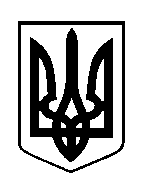 ШОСТКИНСЬКА РАЙОННА РАДАВОСЬМЕ  СКЛИКАННЯ ДЕВ'ЯТА   СЕСІЯРІШЕННЯм. Шостка 15 грудня 2021 рокуПро план роботи районної ради на 2022 рікВідповідно до пункту 6 частини першої статті 43 Закону України «Про місцеве самоврядування в Україні», районна рада ВИРІШИЛА:1. План роботи районної ради на 2022 рік затвердити (додається).2.  Контроль за виконанням цього рішення покласти на постійні комісії та голову районної ради.Голова                                                                                        В.Сокол